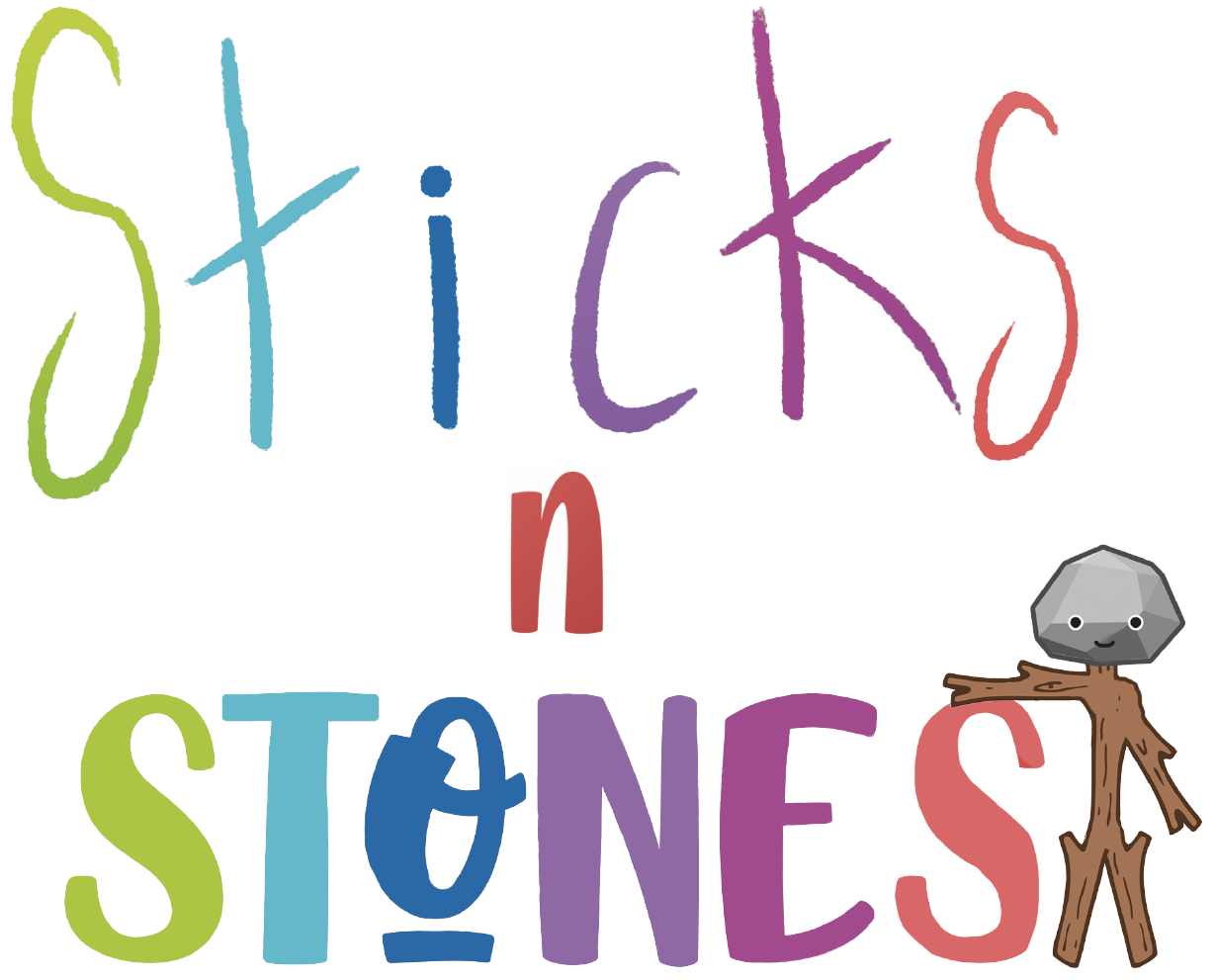 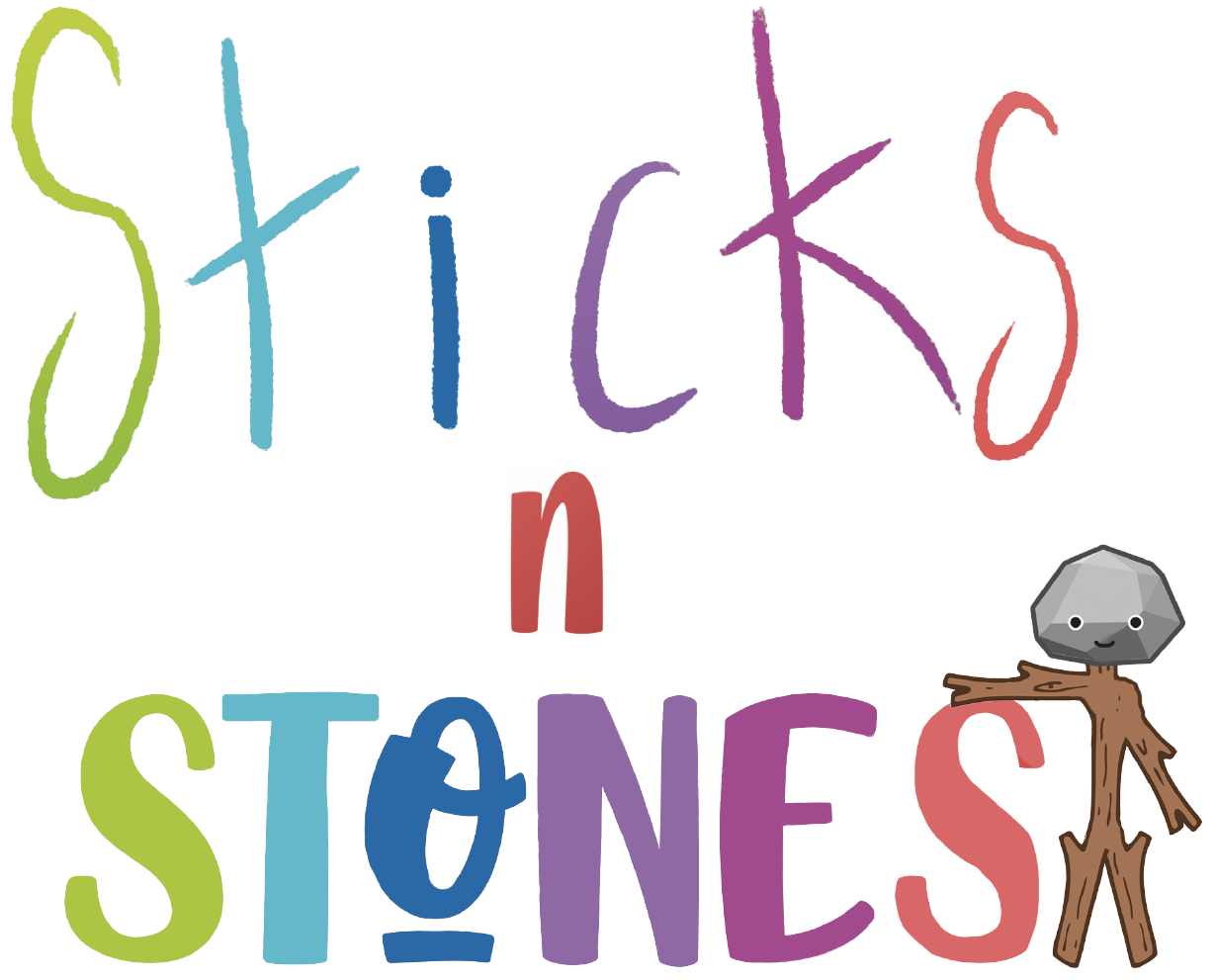 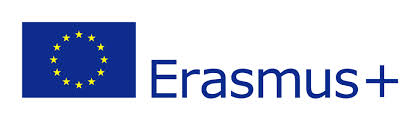 Annex 1.1: Ice-breaking exerciseOption 1Begin by having all learners in a circle. Pick a random learner and ask for his/her name. Then going clockwise ask the second learner to tell the name of the first learner and his/her name. Continue with the third learner and ask to tell the name of the first and the second learners and his/her name. Continue all along until you reach the end of the circle by having learners say the name they hear before and add theirs at the end. This is a very funny ice-breaking activity that is used for introducing everyone in the class in a funny way, having built a nice and relaxing atmosphere.Option 2Ask one learner to present himself/herself (name, age) and present the two positive things about himself/herself. Then the person who just presented him/herself identifies the next person that has to present him/herself. After each presentation, learners should welcome the person by saying “hello + name of the person”.Option 3Trainer asks each person to reveal one true thing and one false when introducing themselves. The others have to guess which is which.